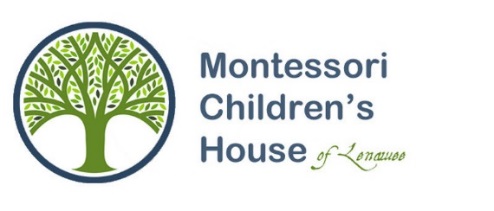 2016 Montessori Summer Camp Camp Dates: June 13 – August 19, 2016		*Camp will be closed Monday, July 4, 2016Ages: 13 months to 7 years			Camp Hours: 8:30 a.m. to 3:30 p.m.Before Camp Hours: 7:30 a.m. to 8:30 a.m.	After Camp Hours: 3:30 p.m. to 5:30 p.m.Required for Registration- If your child does not currently attend MCHL we will need the following: copy of official birth certificate, health appraisal and an emergency card.Registration Fee: A one-time $50.00 registration fee will be charged to each individual camper.  This fee includes a camp t-shirt, water bottle and two healthy snacks daily. Sibling Discount: 10 % discount will be applied to lowest tuition rate.Important information:  MCHL does not offer meals.  Parents are to send a lunch daily in a lunch bag with an ice pack. We are nut-free.  We offer water at lunch time and with each snack.  Please provide one labeled bottle of sunscreen (complete a medical form), change of clothes, bathing suit and towel to keep in your child’s locker.  Medication must be stored in the office, not in backpacks or lockers.Field Trips (for campers ages 5 and up): We try to attend one field trip per week.  Participation is optional. This is an additional expense and you will be notified with details the week prior to the trip.  Trips include: Adrian City Library, Bohn Pool, and The Centre Park.  Absences: Refunds will not be given due to voluntary withdraw, illness or vacation.Resting/Napping: Full day children ages 13 months – 4 years will have a scheduled nap time.  Full day children ages 4-7 years will have a scheduled resting time.Camp Themes: Making Summer Friendships, Great Outdoors, Sports of All Sorts, Bon Appetit, Pure Michigan, Zoo Animals, Let’s Get Gardening, Science Buddies, Things That Fly, SplashToddler Room (ages 13 months to 3 years): Our toddler room’s summer camp is designed to be consistent with our Montessori school program, in a relaxed, more outdoor-oriented atmosphere. Preprimary-Lower Elementary Room (ages 3 to 7 years): The preprimary-lower elementary room offers children the opportunity to learn, play, and discover in a relaxed social environment.  Camp Tuition Payments: All families currently enrolled in the FACTS tuition program must continue to make payments via this service or pay in full.  Newly enrolled families must pay in full or pay by week.  If choosing to pay by week, a payment will be due the first day of each week. If past due your child may not attend.Please check the week(s) you will attend.  Reminder, all toddler programs are a minimum registration of 6 weeks of attendance.Toddler 5 Day Program (6 weeks minimum)Number of weeks ___________ x Full Day Price $135.00 = $_____________Full 5 days $135.00 per weekToddler 3 Day Program (6 weeks minimum, 4 placements available)Number of weeks __________ x Full Day Price $95.00 = $_____________Full 3 days $95.00 per week	___________________________________________________________________________________________Preprimary/Lower Elementary 5 Day ProgramsNumber of weeks ___________ x Half or Full Day Price $_____________ = $_____________Full 5 days $125.00 per week	Half 5 days $65.00 per weekPreprimary/Lower Elementary 3 Day ProgramsNumber of weeks __________ x Half or Full Day Price $______________ = $_____________Full 3 days $90.00 per week		Half 3 days $50.00 per week  Before Camp Care7:30 a.m. – 8:30 a.m.After Camp Care3:30 p.m. – 5:30 p.m.If your child will be using before and/or after camp care you must pre-register.  There will be NO drop-ins. Hourly charge: $5.00Check one:My child will be using before and/or after camp care.My child will not be using before and/or after camp care.Please use the daily chart below to register your child for before and/or after camp care. Check each day you will use this service. No show fee: $5.00 per day.Child’s Name: ____________________________________ Date of Birth: ___________________Parent/Guardian Name: ___________________________________________________________Email: _____________________________________________ Phone #: ______________________I agree to pay Montessori Children’s House of Lenawee the total of $_________________ for my child to attend their 2016 Summer Camp Program.  This amount does not include before & after camp care charges.  If I choose to use this service I will be billed by invoice.  These charges are due weekly.Parent/Guardian signature: ____________________________________ Date: ______________Administration signature: _______________________________________ Date: _____________Copy made and given to parent (check here).June 13June 20June 27July 5 July 11July 18July 25Aug. 1Aug. 8Aug. 15June 13June 20June 27July 5 July 11July 18July 25Aug. 1Aug. 8Aug. 15T, W, THONLYT, W, TH ONLYT, W, TH ONLYT, W, TH ONLYT,W, TH ONLYT,W, TH ONLYT,W, TH ONLYT,W, TH ONLYT,W, TH ONLYT, W, TH ONLYJune 13June 20June 27July 5  July 11July 18July 25Aug. 1Aug. 8Aug. 15June 13June 20June 27July 5 July 11July 18July 25Aug. 1Aug. 8Aug. 15T, W, THONLYT, W, THONLYT, W, THONLYT, W, THONLYT, W, THONLYT, W, THONLYT, W, THONLYT, W, THONLYT, W, THONLYT, W, THONLYMondayTuesdayWednesdayThursdayFridayBefore CareAfterCare